Membership Application 2021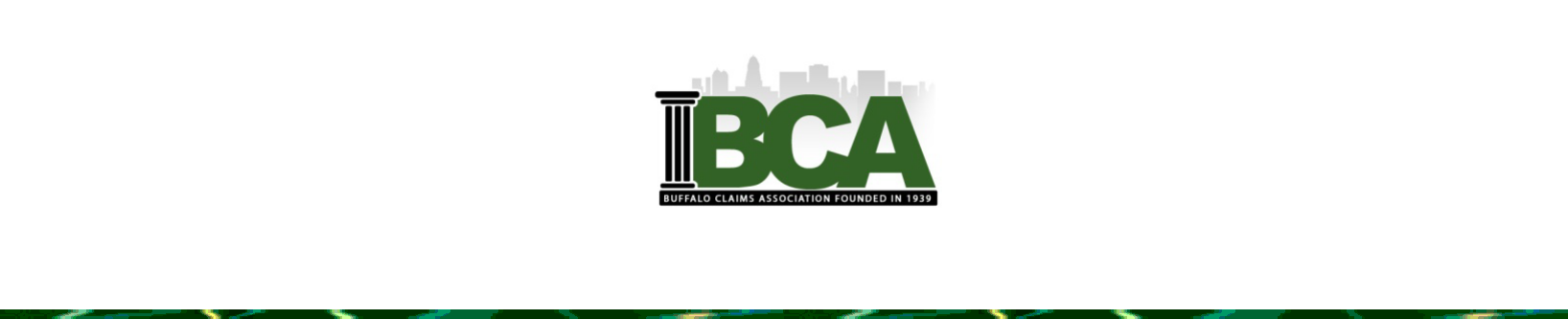 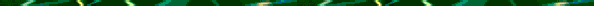 Name: _____________________________________________________________________Company: __________________________________________________________________Address: ___________________________________________________________________Phone number: ______________________________________________________________Email: ______________________________________________________________________Referred by: _________________________________________________________________Annual Membership Fee: $30You can pay with PayPal on our website and email your membership form to info@buffaloclaims.com. If you will be sending payment by mail, please send a check and this form to:Buffalo Claims AssociationP.O. Box 222Buffalo, NY 14224.Or pay via cash, check or credit card at one of our meetings or events. Should you have any questions or require further information, please reach out to any board member at info@buffaloclaims.com or find the contact info on our website: www.buffaloclaims.com.Thank you for your continued support of the BCA!